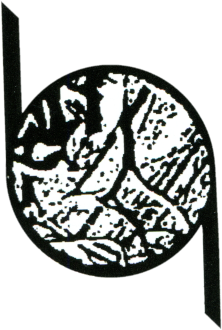 Strona A – wypełnienie obowiązkoweStrona A – wypełnienie obowiązkoweStrona A – wypełnienie obowiązkoweStrona A – wypełnienie obowiązkoweStrona A – wypełnienie obowiązkoweStrona A – wypełnienie obowiązkoweStrona A – wypełnienie obowiązkoweKarta uczestnictwaXVIII Międzynarodowy Konkurs Małej Formy Graficznej i EkslibrisuOstrów Wielkopolski 2022Karta uczestnictwaXVIII Międzynarodowy Konkurs Małej Formy Graficznej i EkslibrisuOstrów Wielkopolski 2022Karta uczestnictwaXVIII Międzynarodowy Konkurs Małej Formy Graficznej i EkslibrisuOstrów Wielkopolski 2022Karta uczestnictwaXVIII Międzynarodowy Konkurs Małej Formy Graficznej i EkslibrisuOstrów Wielkopolski 2022Karta uczestnictwaXVIII Międzynarodowy Konkurs Małej Formy Graficznej i EkslibrisuOstrów Wielkopolski 2022Karta uczestnictwaXVIII Międzynarodowy Konkurs Małej Formy Graficznej i EkslibrisuOstrów Wielkopolski 2022Karta uczestnictwaXVIII Międzynarodowy Konkurs Małej Formy Graficznej i EkslibrisuOstrów Wielkopolski 2022ImięImięNazwiskoNazwiskoAdres:Adres:Adres:Adres:Adres:Adres:Adres:Adres:Adres:ulica, nr domuulica, nr domuPNA i miejscowośćPNA i miejscowośćKrajKrajdaneopcjonalne e-mail lub telefon  wwwdaneopcjonalne e-mail lub telefon  wwwWyrażam zgodę*Wyrażam zgodę*na opublikowanie mojego adresu w katalogu XVII Konkursu                                      Małej Formy Graficznej i Ekslibrisu Ostrów Wielkopolski 2022na opublikowanie mojego adresu w katalogu XVII Konkursu                                      Małej Formy Graficznej i Ekslibrisu Ostrów Wielkopolski 2022na opublikowanie mojego adresu w katalogu XVII Konkursu                                      Małej Formy Graficznej i Ekslibrisu Ostrów Wielkopolski 2022na opublikowanie mojego adresu w katalogu XVII Konkursu                                      Małej Formy Graficznej i Ekslibrisu Ostrów Wielkopolski 2022na opublikowanie mojego adresu w katalogu XVII Konkursu                                      Małej Formy Graficznej i Ekslibrisu Ostrów Wielkopolski 2022na opublikowanie mojego adresu w katalogu XVII Konkursu                                      Małej Formy Graficznej i Ekslibrisu Ostrów Wielkopolski 2022Nie wyrażam zgody*Nie wyrażam zgody*na opublikowanie mojego adresu w katalogu XVII Konkursu                                      Małej Formy Graficznej i Ekslibrisu Ostrów Wielkopolski 2022na opublikowanie mojego adresu w katalogu XVII Konkursu                                      Małej Formy Graficznej i Ekslibrisu Ostrów Wielkopolski 2022na opublikowanie mojego adresu w katalogu XVII Konkursu                                      Małej Formy Graficznej i Ekslibrisu Ostrów Wielkopolski 2022na opublikowanie mojego adresu w katalogu XVII Konkursu                                      Małej Formy Graficznej i Ekslibrisu Ostrów Wielkopolski 2022na opublikowanie mojego adresu w katalogu XVII Konkursu                                      Małej Formy Graficznej i Ekslibrisu Ostrów Wielkopolski 2022na opublikowanie mojego adresu w katalogu XVII Konkursu                                      Małej Formy Graficznej i Ekslibrisu Ostrów Wielkopolski 2022*(niepotrzebne skreślić, w przypadku braku decyzji, dane adresowe nie zostaną opublikowane)*(niepotrzebne skreślić, w przypadku braku decyzji, dane adresowe nie zostaną opublikowane)*(niepotrzebne skreślić, w przypadku braku decyzji, dane adresowe nie zostaną opublikowane)*(niepotrzebne skreślić, w przypadku braku decyzji, dane adresowe nie zostaną opublikowane)*(niepotrzebne skreślić, w przypadku braku decyzji, dane adresowe nie zostaną opublikowane)*(niepotrzebne skreślić, w przypadku braku decyzji, dane adresowe nie zostaną opublikowane)*(niepotrzebne skreślić, w przypadku braku decyzji, dane adresowe nie zostaną opublikowane)*(niepotrzebne skreślić, w przypadku braku decyzji, dane adresowe nie zostaną opublikowane)*(niepotrzebne skreślić, w przypadku braku decyzji, dane adresowe nie zostaną opublikowane)Lp.Exlibris / tytuł grafikiExlibris / tytuł grafikiExlibris / tytuł grafikiTechnikaWymiary w mm               wysokość  szerokośćWymiary w mm               wysokość  szerokośćRok Wypełnia organizatorOświadczam, że zapoznałem / zapoznałam się z Regulaminem uczestnictwa w XVIII Konkursu                           Małej Formy Graficznej i Ekslibrisy. Wyrażam zgodę na warunki w/w regulaminuOświadczam, że zapoznałem / zapoznałam się z Regulaminem uczestnictwa w XVIII Konkursu                           Małej Formy Graficznej i Ekslibrisy. Wyrażam zgodę na warunki w/w regulaminuOświadczam, że zapoznałem / zapoznałam się z Regulaminem uczestnictwa w XVIII Konkursu                           Małej Formy Graficznej i Ekslibrisy. Wyrażam zgodę na warunki w/w regulaminuOświadczam, że zapoznałem / zapoznałam się z Regulaminem uczestnictwa w XVIII Konkursu                           Małej Formy Graficznej i Ekslibrisy. Wyrażam zgodę na warunki w/w regulaminuOświadczam, że zapoznałem / zapoznałam się z Regulaminem uczestnictwa w XVIII Konkursu                           Małej Formy Graficznej i Ekslibrisy. Wyrażam zgodę na warunki w/w regulaminuOświadczam, że zapoznałem / zapoznałam się z Regulaminem uczestnictwa w XVIII Konkursu                           Małej Formy Graficznej i Ekslibrisy. Wyrażam zgodę na warunki w/w regulaminuOświadczam, że zapoznałem / zapoznałam się z Regulaminem uczestnictwa w XVIII Konkursu                           Małej Formy Graficznej i Ekslibrisy. Wyrażam zgodę na warunki w/w regulaminuOświadczam, że zapoznałem / zapoznałam się z Regulaminem uczestnictwa w XVIII Konkursu                           Małej Formy Graficznej i Ekslibrisy. Wyrażam zgodę na warunki w/w regulaminuOświadczam, że zapoznałem / zapoznałam się z Regulaminem uczestnictwa w XVIII Konkursu                           Małej Formy Graficznej i Ekslibrisy. Wyrażam zgodę na warunki w/w regulaminudata i odręczny podpis uczestnika data i odręczny podpis uczestnika data i odręczny podpis uczestnika data i odręczny podpis uczestnika data i odręczny podpis uczestnika data i odręczny podpis uczestnika data i odręczny podpis uczestnika data i odręczny podpis uczestnika data i odręczny podpis uczestnika Strona B – wypełnienie opcjonalneStrona B – wypełnienie opcjonalneStrona B – wypełnienie opcjonalneStrona B – wypełnienie opcjonalneImię i nazwiskoImię i nazwiskoImię i nazwiskoImię i nazwiskoImię i nazwiskoImię i nazwiskoPłećPłećPłećData urodzeniaData urodzeniaMiejsce urodzenia / narodowośćMiejsce urodzenia / narodowośćMiejsce urodzenia / narodowośćMiejsce urodzenia / narodowośćMiejsce urodzenia / narodowośćMiejsce urodzenia / narodowośćMiejsce urodzenia / narodowośćWykształcenieWykształcenieWykształcenieWykształcenieWykształcenieWykształcenieWykształcenieWykształcenieWykształcenieUdział w wystawach indywidualnych i grupowychNagrody i wyróżnieniaUdział w wystawach indywidualnych i grupowychNagrody i wyróżnieniaUdział w wystawach indywidualnych i grupowychNagrody i wyróżnieniaUdział w wystawach indywidualnych i grupowychNagrody i wyróżnieniaUdział w wystawach indywidualnych i grupowychNagrody i wyróżnieniaUdział w wystawach indywidualnych i grupowychNagrody i wyróżnieniaUdział w wystawach indywidualnych i grupowychNagrody i wyróżnieniaUdział w wystawach indywidualnych i grupowychNagrody i wyróżnieniaUdział w wystawach indywidualnych i grupowychNagrody i wyróżnieniaZgodnie z art. 13 Rozporządzenia Parlamentu Europejskiego i Rady (UE) 2016/679  z dnia 27 kwietnia 2016r. w sprawie ochrony osób fizycznych w związku            z przetwarzaniem danych osobowych i w sprawie swobodnego przepływu takich danych oraz uchylenia dyrektywy 95/46/WE (ogólne rozporządzenie o ochronie danych) informuję, iż :1. Administratorem Danych jest Muzeum Miasta Ostrowa Wielkopolskiego,  63-400 Ostrów Wielkopolski, Rynek 1, tel.: 62 5928052, e-mail: sekretariat@mmow.pl, strona internetowa: http://www.mmow.pl/, BIP: https://muzeum.bip.gov.pl/.2. Administrator Danych wyznaczył Inspektora Ochrony Danych Osobowych, z siedzibą w Muzeum Miasta Ostrowa Wielkopolskiego, 63-400 Ostrów Wielkopolski, Rynek 1, tel.: 62 592 80 52, e-mail: iod@kupijaj.pl.3. Dane osobowe są gromadzone i przetwarzane w celu realizacji obowiązków Administratora Danych, w związku z działalności statutową muzeum,                      na podstawie art. 6 ust. 1 lit. a, b i c) – osoba, której dane dotyczą wyraziła zgodę na przetwarzanie danych, przetwarzanie jest niezbędne do wykonania umowy, której stroną jest osoba, której dane dotyczą, przetwarzanie jest niezbędne do wypełnienia obowiązku prawnego ciążącego na administratorze. 4. Dane osobowe będą usuwane w terminach wskazanych w Zarządzeniu Dyrektora Muzeum Miasta Ostrowa Wielkopolskiego nr 1/2019 w sprawie wprowadzenia Instrukcji Kancelaryjnej,  jednolitego rzeczowego wykazu akt oraz instrukcji w sprawie organizacji i zakresu działania archiwum zakładowego.  5. Dane osobowe mogą zostać udostępnione podmiotom upoważnionym na podstawie przepisów prawa.  6. Osoba, której dane są przetwarzane, w granicach określonych Rozporządzeniem,  ma prawo do: dostępu do swoich danych osobowych, usunięcia, sprostowania, ograniczenia przetwarzania, wniesienia skargi do organu nadzorczego – Prezesa Urzędu Ochrony Danych Osobowych.W przypadku, gdy postanowią Państwo skorzystać z tych praw, możemy zwrócić się do Państwa z prośbą o podanie dodatkowych danych osobowych mających na celu jednoznaczną Państwa identyfikację, aby zweryfikować, czy to rzeczywiście Państwo domagają się realizacji swych praw, a nie mamy do czynienia             z incydentem lub nadużyciem.